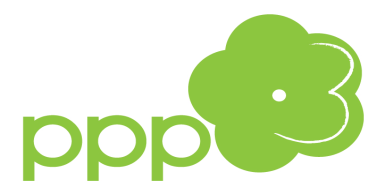 „ODWAŻNE TYGRYSKI”grupowe zajęcia edukacyjno-terapeutyczne_______________________________________________________________________________ Osoby prowadzące: 	mgr Marta Mroczek – psycholog 	mgr Barbara Strzałkowska– psycholog Zajęcia przeznaczone są dla dzieci nieśmiałych. Do udziału zapraszamy dzieci w wieku 5-7 lat, uczęszczające do przedszkoli z terenu działania naszej Poradni.Spotkania odbywać się będą w II półroczu – w poniedziałki w godzinach 15.00-16.00.W zajęciach mogą brać udział dzieci, które były już badane psychologicznie w naszej Poradni (posiadają aktualną diagnozę psychologiczną).Aby zgłosić chęć udziału dziecka (spełniającego powyższe warunki), należy wypełnić wniosek o objęcie zajęciami specjalistycznymi w Poradni (wniosek dostępny w sekretariacie 
oraz na stronie internetowej Poradni w zakładce „druki do pobrania”) i złożyć go w sekretariacie Poradni do 12 stycznia 2024 r. UWAGA!!! Z powodu bardzo dużej liczby wniosków, które wpłynęły do 10.10.2023 r.  - NABÓR WSTRZYMANYPsychologowie prowadzący po rozpatrzeniu wniosku informują rodzica telefonicznie 
lub mailowo o przyjęciu dziecka na zajęcia oraz terminie rozpoczęcia zajęć.Serdecznie zapraszamy